UNIVERSIDADE FEDERAL DE PELOTAS 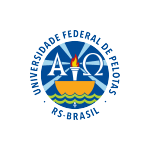 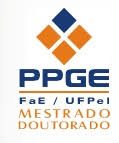 Pró-Reitoria de Pesquisa, Pós-GraduaçãoFaculdade de Educação Programa de Pós-Graduação em EducaçãoESTE DOCUMENTO DEVE SER PREENCHIDO E ANEXADO NA PRIMEIRA PÁGINA DO CURRÍCULO DOCUMENTADO (COMPRAVANTES)Eu,______________________     , CPF:___________________________, RG:_________________________ , Candidato/a para o Processo Seletivo do Program de Pós Graduação em Educação no Edital ____________________declaro para os devidos fins, sob as penas do art. 229 do Código Penal Brasileiro, que as informações e  os documentos apresentados são verdadeiros e autênticos.E por ser esta a expressão da verdade, firmo o presente.Pelotas, ____de _____de 2023____________________________________Assinatura do/a candidato/aNomeLinhaCPF1ARTIGOS PUBLICADOS EM PERIÓDICOS CIENTÍFICOS COM CORPO EDITORIAL  (CONSIDERAR EXCLUSIVAMENTE QUALIS NA ÁREA EDUCAÇÃO )ARTIGOS PUBLICADOS EM PERIÓDICOS CIENTÍFICOS COM CORPO EDITORIAL  (CONSIDERAR EXCLUSIVAMENTE QUALIS NA ÁREA EDUCAÇÃO )ARTIGOS PUBLICADOS EM PERIÓDICOS CIENTÍFICOS COM CORPO EDITORIAL  (CONSIDERAR EXCLUSIVAMENTE QUALIS NA ÁREA EDUCAÇÃO )ARTIGOS PUBLICADOS EM PERIÓDICOS CIENTÍFICOS COM CORPO EDITORIAL  (CONSIDERAR EXCLUSIVAMENTE QUALIS NA ÁREA EDUCAÇÃO )1ARTIGOS PUBLICADOS EM PERIÓDICOS CIENTÍFICOS COM CORPO EDITORIAL  (CONSIDERAR EXCLUSIVAMENTE QUALIS NA ÁREA EDUCAÇÃO )ARTIGOS PUBLICADOS EM PERIÓDICOS CIENTÍFICOS COM CORPO EDITORIAL  (CONSIDERAR EXCLUSIVAMENTE QUALIS NA ÁREA EDUCAÇÃO )ARTIGOS PUBLICADOS EM PERIÓDICOS CIENTÍFICOS COM CORPO EDITORIAL  (CONSIDERAR EXCLUSIVAMENTE QUALIS NA ÁREA EDUCAÇÃO )ARTIGOS PUBLICADOS EM PERIÓDICOS CIENTÍFICOS COM CORPO EDITORIAL  (CONSIDERAR EXCLUSIVAMENTE QUALIS NA ÁREA EDUCAÇÃO )1VALOR DO ITEMESCORE VALOR FINAL 11.1 –  Qualis A1 - A2150011.2 – Qualis B1 - B2120011.3 - Qualis B3100011.3 – Qualis B4 - B580011.4 - Não classificadas no Qualis ou áreas afins5001Total Item 102ARTIGOS COMPLETOS EM ANAIS (considerar somente produções na área de ciências humanas e afins)ARTIGOS COMPLETOS EM ANAIS (considerar somente produções na área de ciências humanas e afins)ARTIGOS COMPLETOS EM ANAIS (considerar somente produções na área de ciências humanas e afins)ARTIGOS COMPLETOS EM ANAIS (considerar somente produções na área de ciências humanas e afins)22.1 – Eventos internacionais100022.2 – Eventos nacionais80022.3 – Eventos locais50022.4 – Resumos e Resumos expandidos3002Total Item 203LIVROS (considerar somente produções na área de ciências humanas e afins)LIVROS (considerar somente produções na área de ciências humanas e afins)LIVROS (considerar somente produções na área de ciências humanas e afins)LIVROS (considerar somente produções na área de ciências humanas e afins)33.1 – Livro - editado por editora internacional e nacional150033.2 - Livro - editado por editora local100033.3 – Livro -  organizado - editado por editora nacional100033.4 – Livro organizado - editado por editora local50033.5 – Capítulos em livro - editado por editora internacional e nacional150033.7 – Capítulos em livro - editado por editora local5003Total Item 304OUTRAS PRODUÇÕES ACADÊMICAS44.1 - Área de Humanas – filme, composição musical, direção ou produção (até 20pts)20044.2 - Área de Humanas – tradução; exposição ou recital; gravação musical; atuação musical, teatral, em filme ou vídeo; projetos arquitetônicos (até 20 pts)20044.3 – Organização de eventos – por evento3004Total Item 405Participação em congressos, seminários, cursos, oficinas, palestras e similaresParticipação em congressos, seminários, cursos, oficinas, palestras e similaresParticipação em congressos, seminários, cursos, oficinas, palestras e similaresParticipação em congressos, seminários, cursos, oficinas, palestras e similares55.1 - Ministrante50055.2 - Ouvinte em eventos (até 10 pontos)0,5005Total Item 506PARTICIPAÇÃO EM PROJETOS PARTICIPAÇÃO EM PROJETOS PARTICIPAÇÃO EM PROJETOS PARTICIPAÇÃO EM PROJETOS 66.1 - Projetos de Pesquisa (por projeto) 20066.2 - Participação como Bolsista de Iniciação Científica (por ano)30066.3 - Projetos de Extensão ou Ensino (por projeto) 20066.4 - Participação como Bolsista (por ano)3006Total Item 607DOCÊNCIA (Ensino e Orientação) e outras atividades afinsDOCÊNCIA (Ensino e Orientação) e outras atividades afinsDOCÊNCIA (Ensino e Orientação) e outras atividades afinsDOCÊNCIA (Ensino e Orientação) e outras atividades afins77.1 – Orientação de especialização (por aluno orientado) (até 10pts)10077.2– Orientação e Iniciação Científica concluída por aluno - (até 10 pts)10077.3 – Orientação de Trabalho de Conclusão de Curso (TCC) – por aluno (até 10 pts)10077.4 – Docência Educação Básica, por ano (até 20 pts)20077.5 –Docência Ensino Superior (Graduação e PG, por ano)20077.6 - Outras atividades profissionais (supervisão, direção, orientação, participação em conselhos) por ano20077.7 - Participação em bancas examinadoras (até 10 pontos)0,5007Total Item 708Outros títulos acadêmicos88.1 - Especialização (limite 2)20088.2 - Mestrado (limite 1)3008Total Item 80Critérios do EditalCritérios do EditalCritérios do EditalCritérios do EditalProdução bibliográfica e outras produções acadêmicas (2,5)Produção bibliográfica e outras produções acadêmicas (2,5)Produção bibliográfica e outras produções acadêmicas (2,5)Produção bibliográfica e outras produções acadêmicas (2,5)Produção bibliográfica e outras produções acadêmicas (2,5)Participação como ministrante em congressos, seminários, cursos, oficinas, palestras e similares (1,5)Participação como ministrante em congressos, seminários, cursos, oficinas, palestras e similares (1,5)Participação como ministrante em congressos, seminários, cursos, oficinas, palestras e similares (1,5)Participação como ministrante em congressos, seminários, cursos, oficinas, palestras e similares (1,5)Participação como ministrante em congressos, seminários, cursos, oficinas, palestras e similares (1,5)Participação em projetos de pesquisa (1,0)Participação em projetos de pesquisa (1,0)Participação em projetos de pesquisa (1,0)Participação em projetos de pesquisa (1,0)Participação em projetos de pesquisa (1,0)Docência Ensino Superior, Orientação de trabalhos acadêmicos e outras atividades profissionais (1,5)Docência Ensino Superior, Orientação de trabalhos acadêmicos e outras atividades profissionais (1,5)Docência Ensino Superior, Orientação de trabalhos acadêmicos e outras atividades profissionais (1,5)Docência Ensino Superior, Orientação de trabalhos acadêmicos e outras atividades profissionais (1,5)Docência Ensino Superior, Orientação de trabalhos acadêmicos e outras atividades profissionais (1,5)Docência na Educação Básica, trabalho em instituições escolares: direção, coordenação, orientação pedagógica, funções administrativas e técnicas, e outras atividades profissionais (1,5)Docência na Educação Básica, trabalho em instituições escolares: direção, coordenação, orientação pedagógica, funções administrativas e técnicas, e outras atividades profissionais (1,5)Docência na Educação Básica, trabalho em instituições escolares: direção, coordenação, orientação pedagógica, funções administrativas e técnicas, e outras atividades profissionais (1,5)Docência na Educação Básica, trabalho em instituições escolares: direção, coordenação, orientação pedagógica, funções administrativas e técnicas, e outras atividades profissionais (1,5)Docência na Educação Básica, trabalho em instituições escolares: direção, coordenação, orientação pedagógica, funções administrativas e técnicas, e outras atividades profissionais (1,5)Participação em projetos de ensino e extensão (1)Participação em projetos de ensino e extensão (1)Participação em projetos de ensino e extensão (1)Participação em projetos de ensino e extensão (1)Participação em projetos de ensino e extensão (1)Participação como ouvinte em congressos, seminários, cursos, oficinas, palestras e similares (0,5)Participação como ouvinte em congressos, seminários, cursos, oficinas, palestras e similares (0,5)Participação como ouvinte em congressos, seminários, cursos, oficinas, palestras e similares (0,5)Participação como ouvinte em congressos, seminários, cursos, oficinas, palestras e similares (0,5)Participação como ouvinte em congressos, seminários, cursos, oficinas, palestras e similares (0,5)Especialização (0,5)Especialização (0,5)Especialização (0,5)Especialização (0,5)Especialização (0,5)